               Załącznik Nr 2 do Regulaminu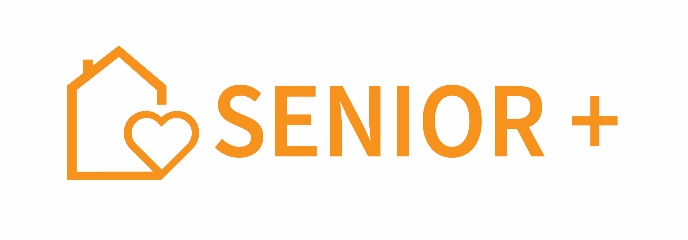 Oświadczenie o zapoznaniu się z Regulaminem Klubu „Senior+” w Pomorskiej Wsi                                   Ja, niżej podpisana/y (imię i nazwisko) …………………………………………………………………………………………………...………, 
zamieszkała/y: ………... ………………………………………………………………………………, oświadczam, że zapoznałam/em się z Regulaminem Klubu Senior+ w Pomorskiej Wsi 
i zobowiązuję się do przestrzegania jego postanowień. Jestem świadoma/y, że naruszenie przeze mnie postanowień Regulaminu  może spowodować zakończenie mojego uczestnictwa w Klubie.  			……………………………………………………….	               (data i czytelny podpis osoby składającej oświadczenie) …………………………………………(data i czytelny podpis osoby przyjmującej oświadczenie) 